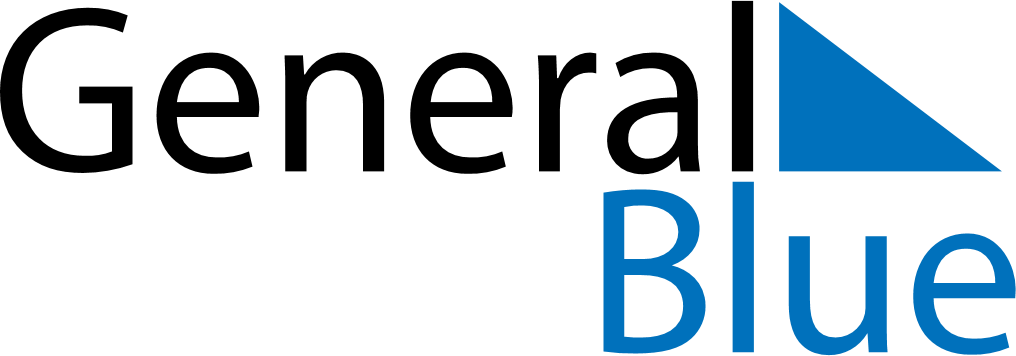 2018201820182018201820182018BarbadosBarbadosBarbadosBarbadosBarbadosBarbadosBarbadosJanuaryJanuaryJanuaryJanuaryJanuaryJanuaryJanuaryFebruaryFebruaryFebruaryFebruaryFebruaryFebruaryFebruaryMarchMarchMarchMarchMarchMarchMarchMTWTFSSMTWTFSSMTWTFSS123456712341234891011121314567891011567891011151617181920211213141516171812131415161718222324252627281920212223242519202122232425293031262728262728293031AprilAprilAprilAprilAprilAprilAprilMayMayMayMayMayMayMayJuneJuneJuneJuneJuneJuneJuneMTWTFSSMTWTFSSMTWTFSS11234561232345678789101112134567891091011121314151415161718192011121314151617161718192021222122232425262718192021222324232425262728292829303125262728293030JulyJulyJulyJulyJulyJulyJulyAugustAugustAugustAugustAugustAugustAugustSeptemberSeptemberSeptemberSeptemberSeptemberSeptemberSeptemberMTWTFSSMTWTFSSMTWTFSS1123451223456786789101112345678991011121314151314151617181910111213141516161718192021222021222324252617181920212223232425262728292728293031242526272829303031OctoberOctoberOctoberOctoberOctoberOctoberOctoberNovemberNovemberNovemberNovemberNovemberNovemberNovemberDecemberDecemberDecemberDecemberDecemberDecemberDecemberMTWTFSSMTWTFSSMTWTFSS12345671234128910111213145678910113456789151617181920211213141516171810111213141516222324252627281920212223242517181920212223293031262728293024252627282930312018 Holidays for Barbados2018 Holidays for Barbados2018 Holidays for BarbadosJan 1	New Year’s DayJan 21	Errol Barrow DayMar 30	Good FridayApr 1	Easter SundayApr 2	Easter MondayApr 28	National Heroes DayMay 1	May DayMay 20	PentecostMay 21	Whit MondayAug 1	Emancipation DayAug 6	Kadooment DayNov 30	Independence DayDec 25	Christmas DayDec 26	Boxing Day